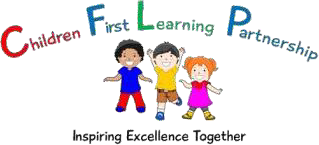 Kingsfield First School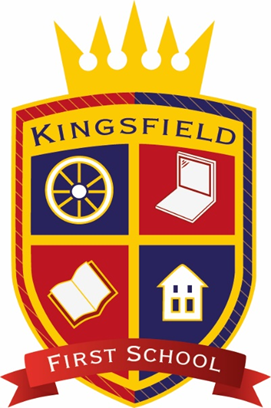 Mathematics coverage EYFS – Year 41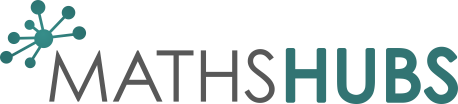 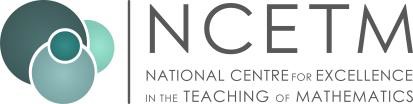 Mastering NumberReception OverviewPublic	ncetm.org.uk | 1Public	ncetm.org.uk | 2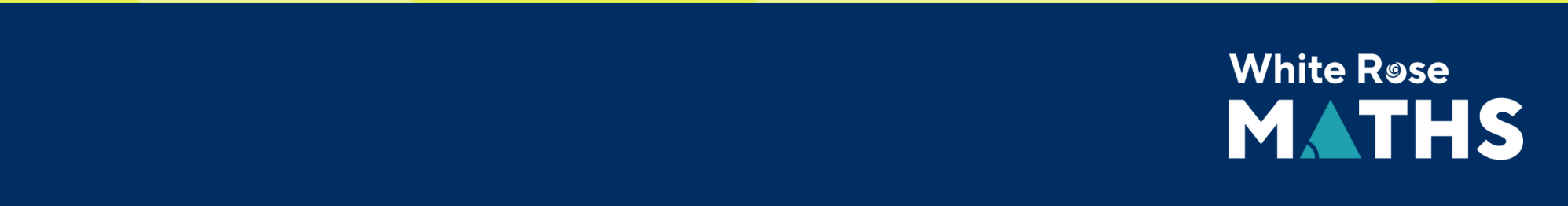 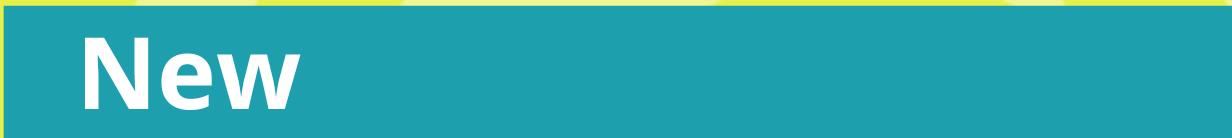 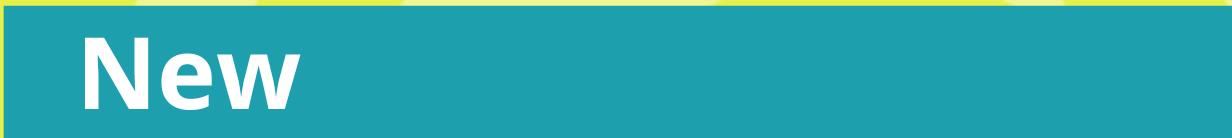 curriculum mapping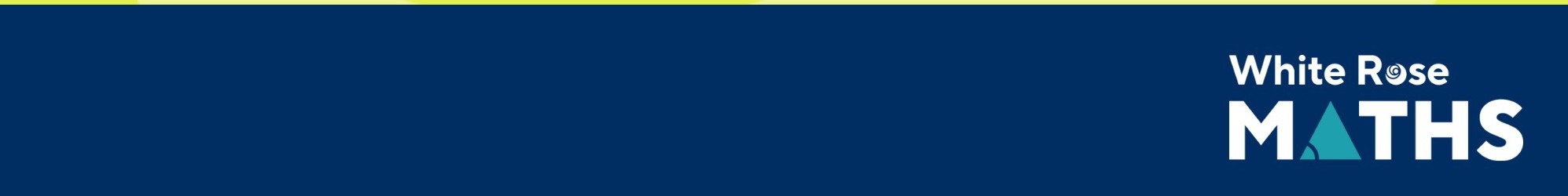 Spatial awareness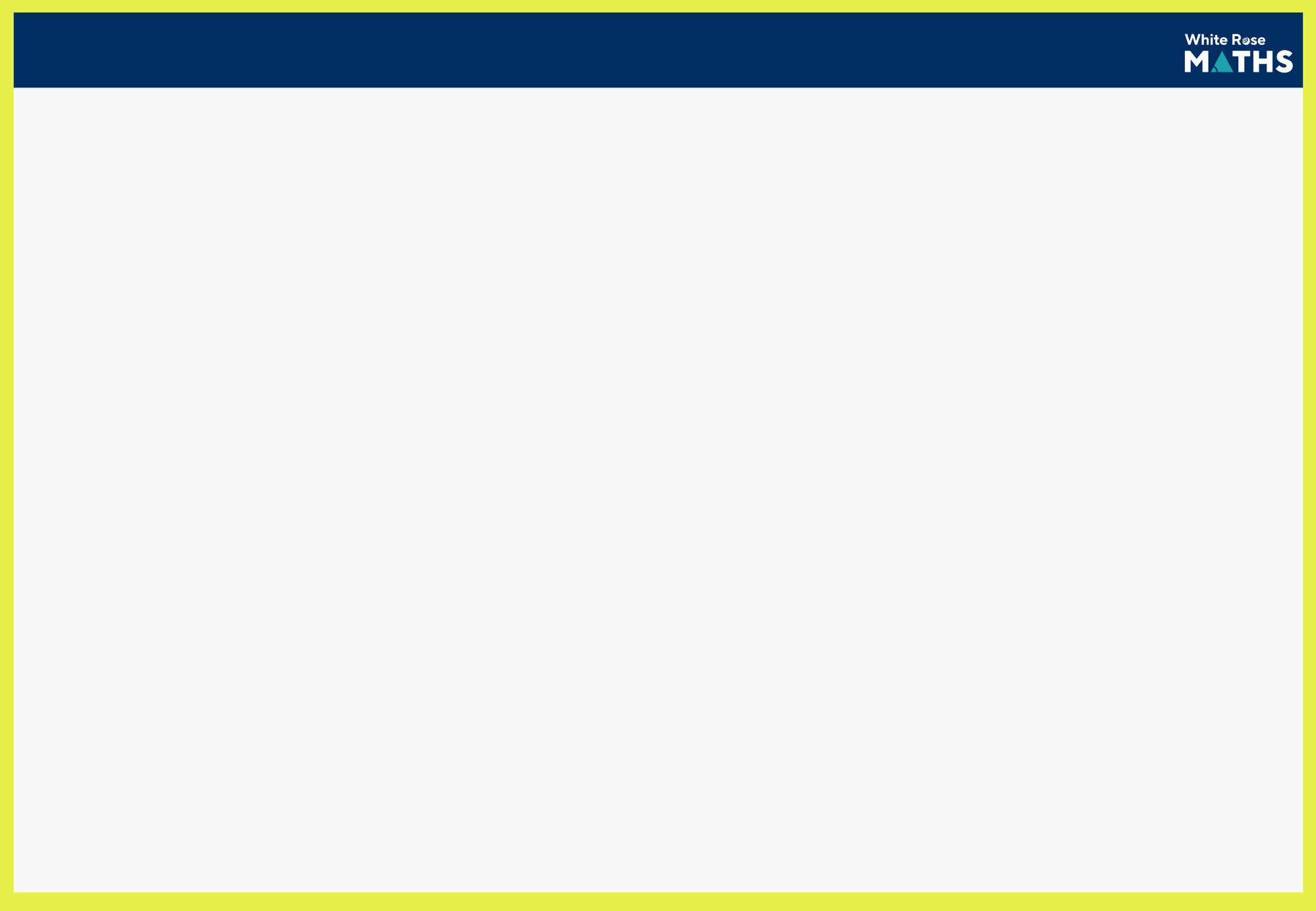 ShapePatternMeasure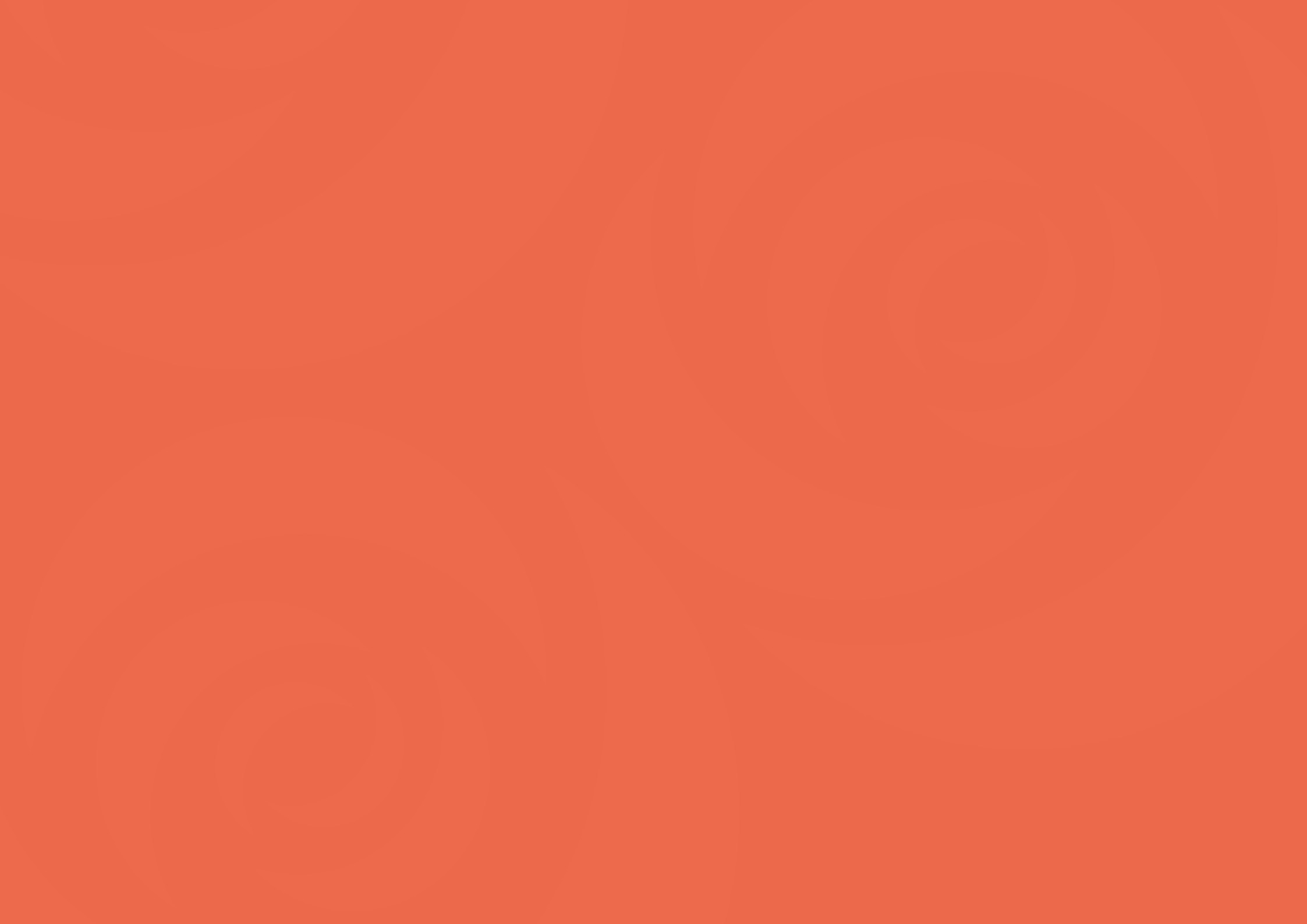 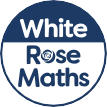 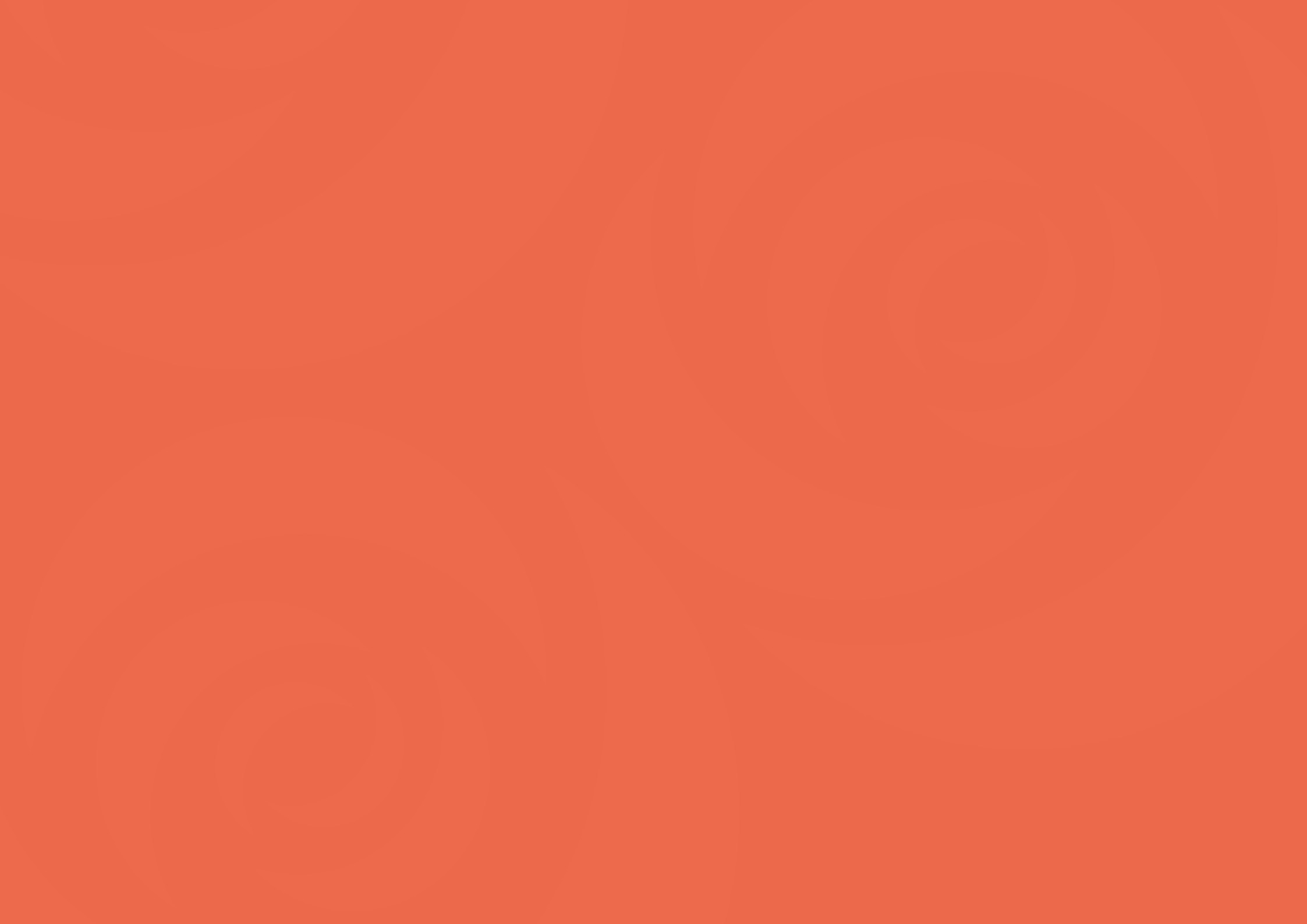 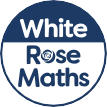 © White Rose Maths 2022Week 1	Week 2	Week 3	Week 4	Week 5	Week 6	Week 7	Week 8	Week 9	Week 10	Week 11	Week 12NumberPlace value (within 10)NumberAddition and subtraction (within 10)NumberPlace value (within 20)NumberPlace value (within 50)MeasurementLength and height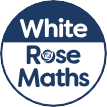 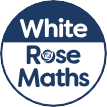 NumberMultiplication and division© White Rose Maths 2022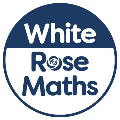 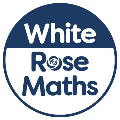 Place valueYear 1 RTP Place value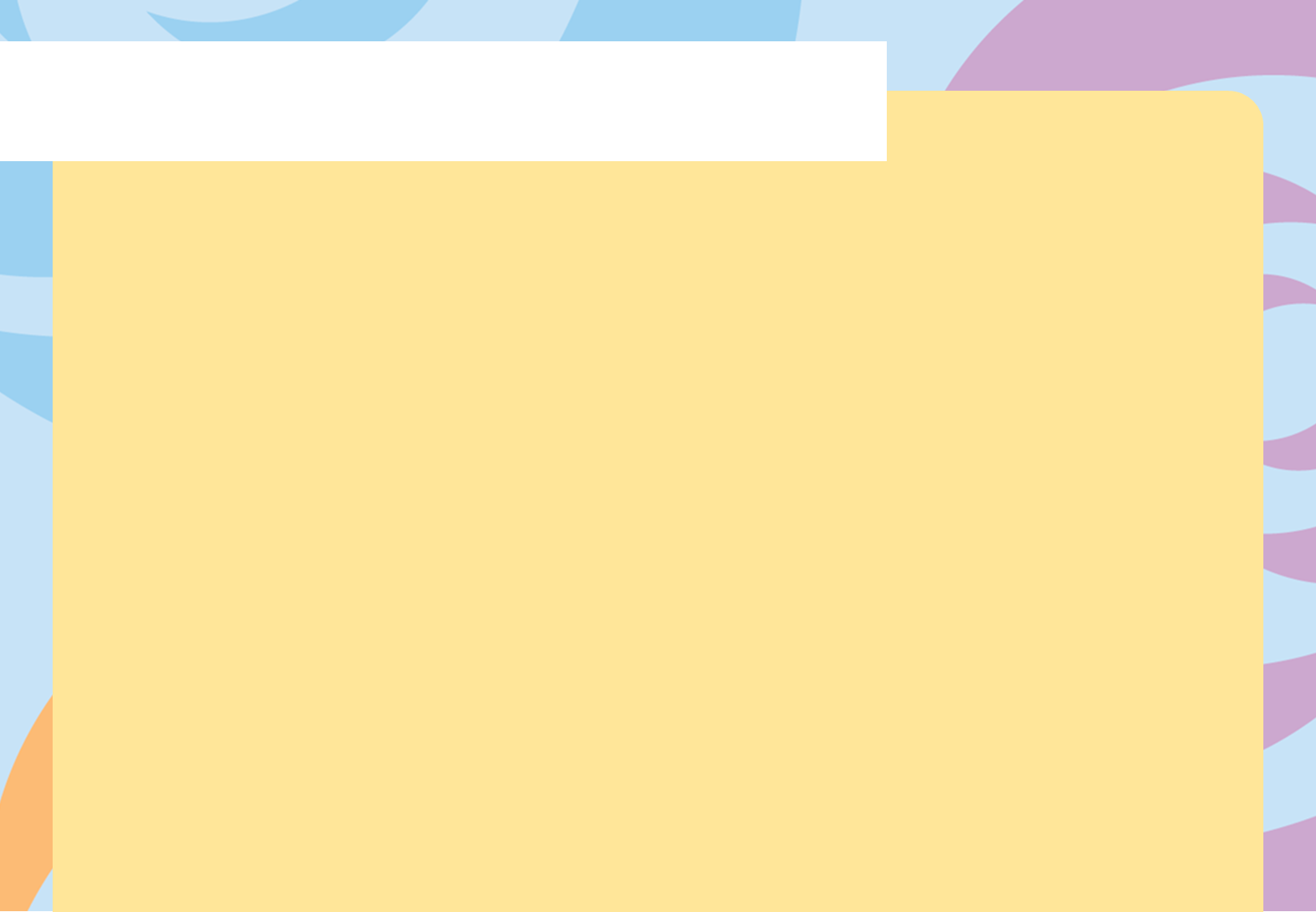 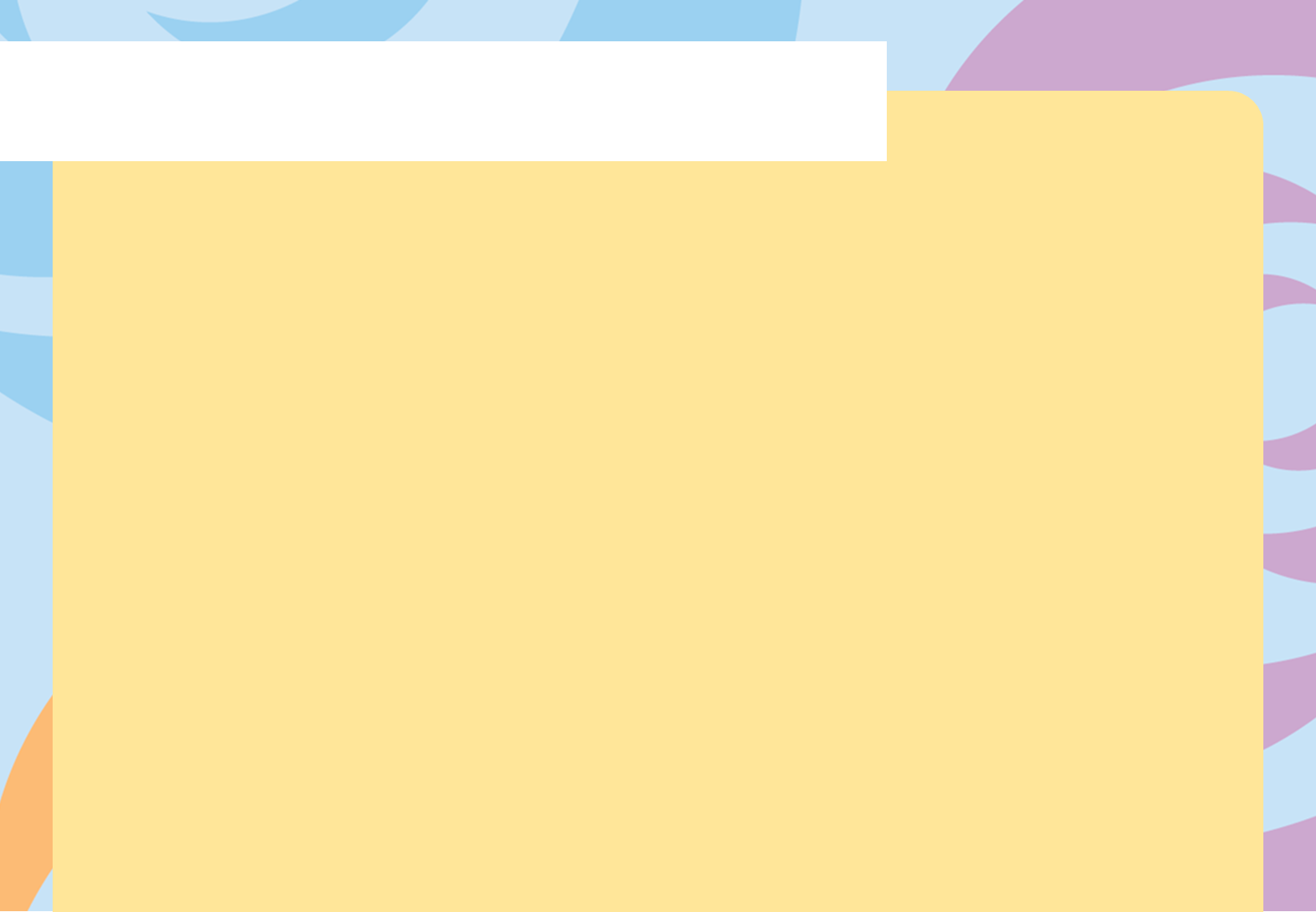 Addition and subtractionYear 1 RTP Number factsYear 1 RTP Addition & subtractionNote – In the WRM schemes, odd and even numbers are explored both in Reception and Y2 but there is no explicit step in Y1Multiplication anddivisionYear 1 RTP Number factsGeometryYear 1 RTP GeometryYear 1 | Autumn term | Block 1 – Place value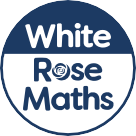 Year 1 | Autumn term | Block 1 – Place valueYear 1 | Autumn term | Block 2 – Addition and subtractionYear 1 | Autumn term | Block 2 – Addition and subtractionYear 1 | Autumn term | Block 2 – Addition and subtractionYear 1 | Autumn term | Block 3 – ShapeYear 1 | Spring term | Block 1 – Place value (within 20)Year 1 | Spring term | Block 1 – Place value (within 20)Year 1 | Spring term | Block 2 – Addition and subtraction (within 20)Year 1 | Spring term | Block 2 – Addition and subtraction (within 20)Year 1 | Spring term | Block 3 – Place value (within 50)Year 1 | Spring term | Block 4 – Length and heightYear 1 | Spring term | Block 5 – Mass and volumeYear 1 | Summer term | Block 1 – Multiplication and divisionYear 1 | Summer term | Block 1 – Multiplication and divisionYear 1 | Summer term | Block 2 – FractionsYear 1 | Summer term | Block 3 – Position and directionYear 1 | Summer term | Block 4 – Place value (within 100)Year 1 | Summer term | Block 5 – MoneyYear 1 | Summer term | Block 6 – Time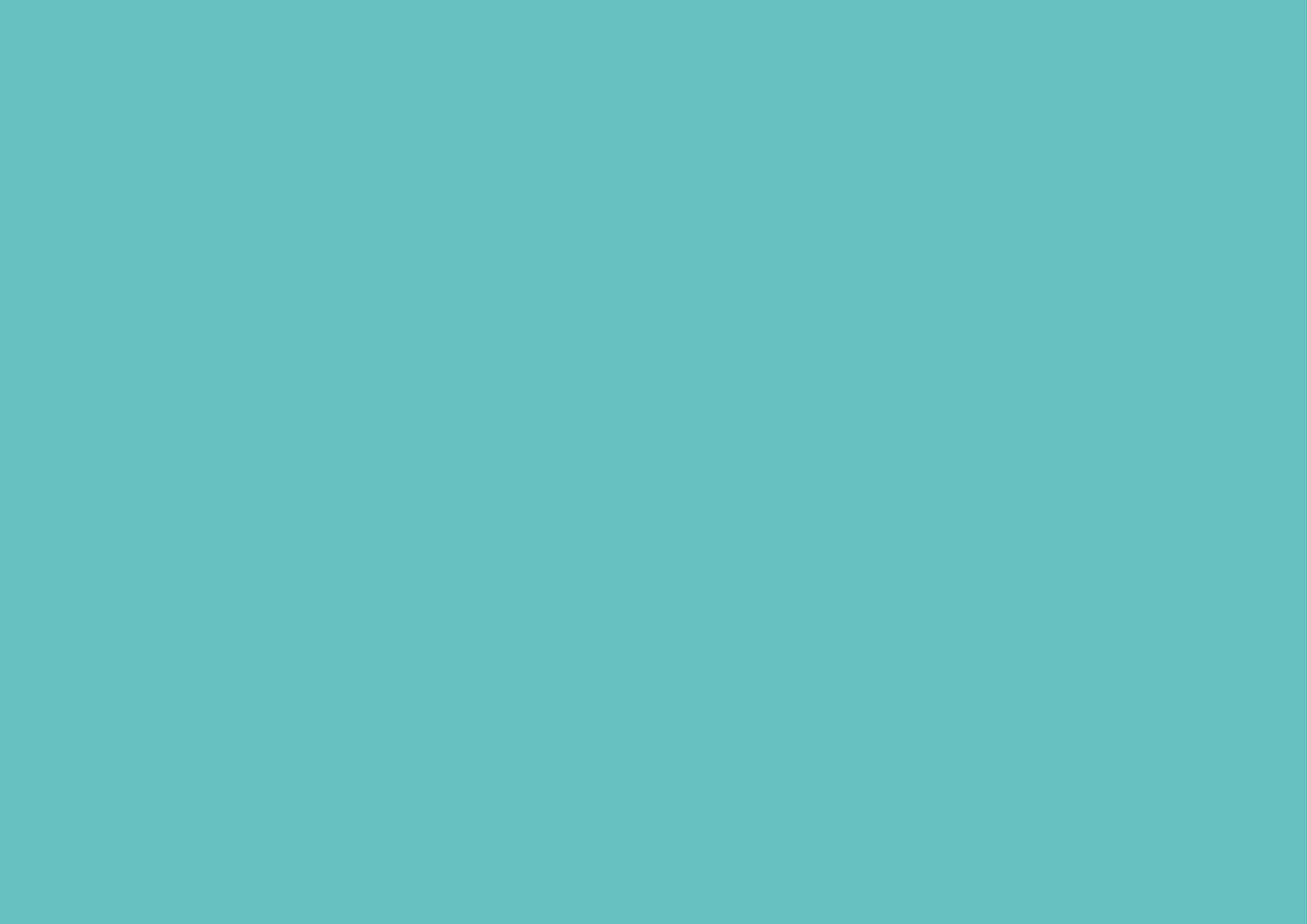 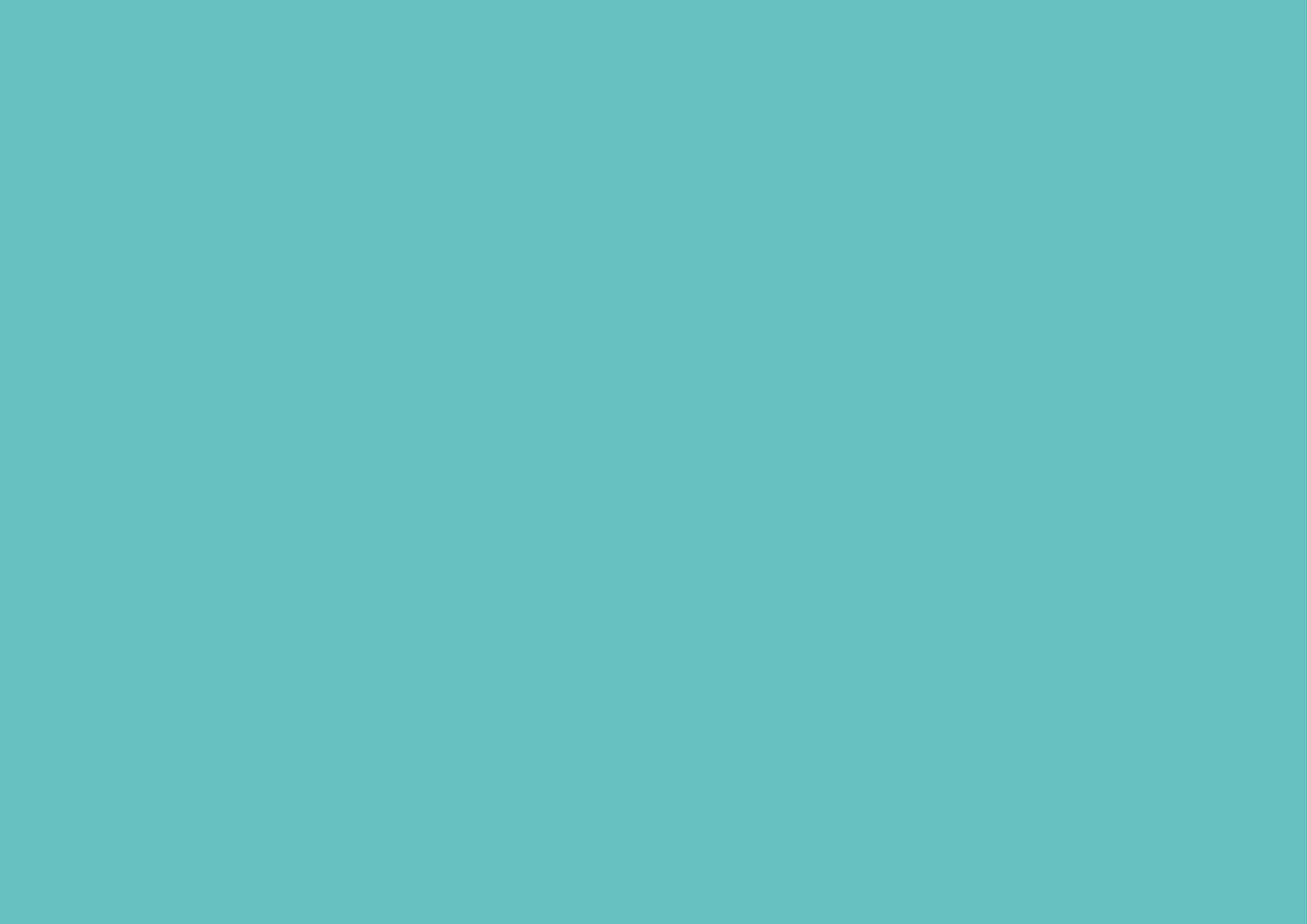 © White Rose Maths 2022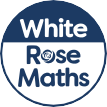 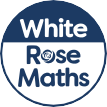 © White Rose Maths 2022Place valueYear 2 RTP Place valueAddition and subtractionYear 2 RTP Number factsYear 2 RTP Addition & subtractionMultiplication anddivisionYear 2 RTP Multiplication & divisionGeometryYear 2 RTP GeometryYear 2 | Autumn term | Block 1 – Place valueYear 2 | Autumn term | Block 1 – Place valueYear 2 | Autumn term | Block 2 – Addition and subtractionYear 2 | Autumn term | Block 2 – Addition and subtractionYear 2 | Autumn term | Block 2 – Addition and subtractionYear 2 | Autumn term | Block 3 – ShapeYear 2 | Autumn term | Block 3 – ShapeYear 2 | Spring term | Block 1 – MoneyYear 2 | Spring term | Block 1 – MoneyYear 2 | Spring term | Block 2 – Multiplication and divisionYear 2 | Spring term | Block 2 – Multiplication and divisionYear 2 | Spring term | Block 2 – Multiplication and divisionYear 2 | Spring term | Block 3 – Length and heightYear 2 | Spring term | Block 4 – Mass, capacity and temperatureYear 2 | Spring term | Block 4 – Mass, capacity and temperatureYear 2 | Summer term | Block 1 – FractionsYear 2 | Summer term | Block 1 – FractionsYear 2 | Summer term | Block 2 – TimeYear 2 | Summer term | Block 3 – StatisticsYear 2 | Summer term | Block 4 – Position and direction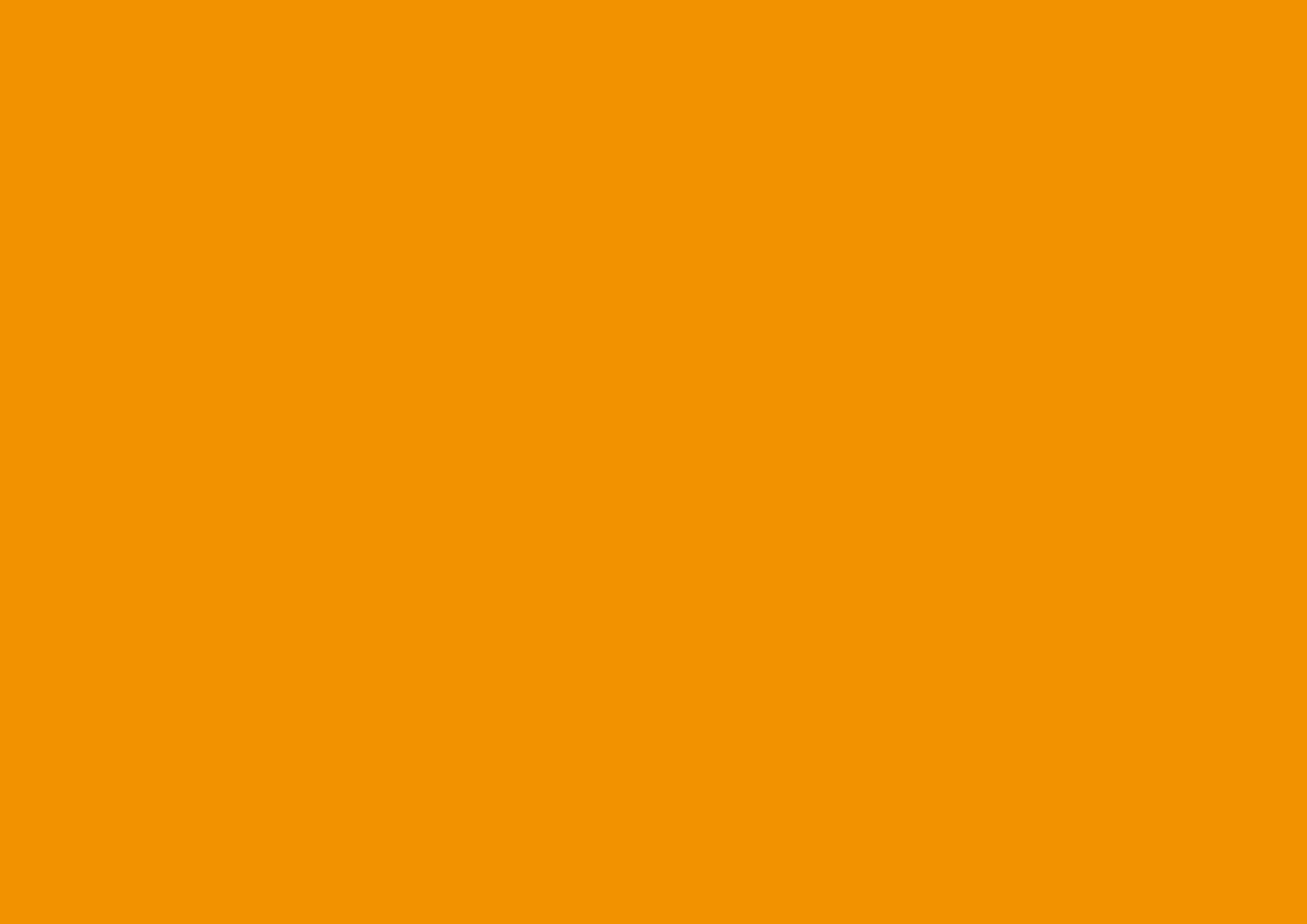 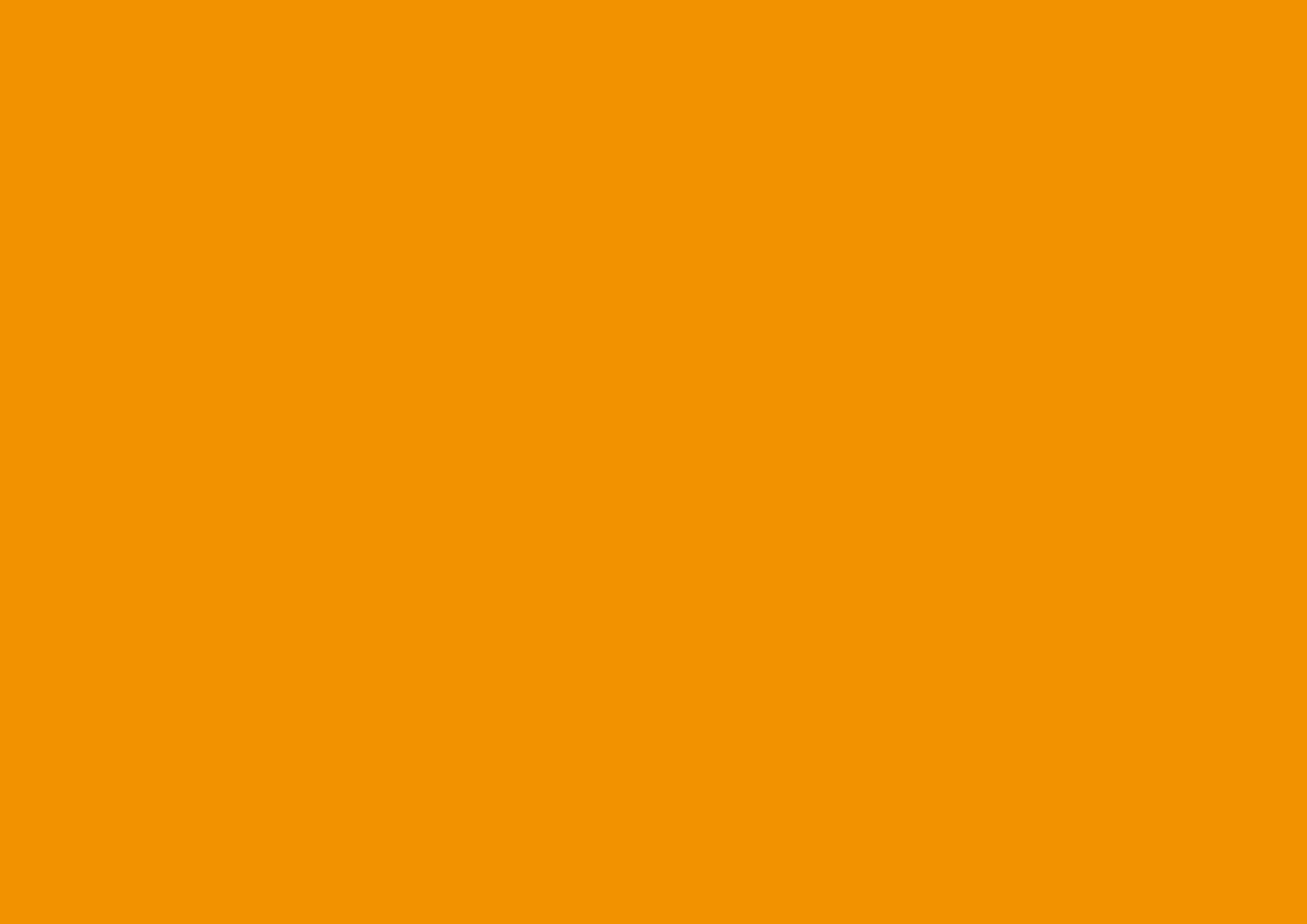 © White Rose Maths 2022Week 1	Week 2	Week 3	Week 4	Week 5	Week 6	Week 7	Week 8	Week 9	Week 10	Week 11	Week 12NumberPlace valueNumberMultiplication and division BNumberFractions B© White Rose Maths 2022Place valueYear 3 RTP Place valueAddition and subtractionYear 3 RTP Number factsYear 3 RTP Addition & subtractionMultiplication anddivisionYear 3 RTP Number factsYear 3 RTP Multiplication & divisionYear 3 RTP FractionsGeometryYear 3 RTP GeometryYear 3 | Autumn term | Block 1 – Place valueYear 3 | Autumn term | Block 1 – Place valueYear 3 | Autumn term | Block 2 – Addition and subtractionYear 3 | Autumn term | Block 2 – Addition and subtractionYear 3 | Autumn term | Block 2 – Addition and subtractionYear 3 | Autumn term | Block 3 – Multiplication and division AYear 3 | Autumn term | Block 3 – Multiplication and division AYear 3 | Spring term | Block 1 – Multiplication and division BYear 3 | Spring term | Block 1 – Multiplication and division BYear 3 | Spring term | Block 2 – Length and perimeterYear 3 | Spring term | Block 2 – Length and perimeterYear 3 | Spring term | Block 3 – Fractions AYear 3 | Spring term | Block 3 – Fractions AYear 3 | Spring term | Block 4 – Mass and capacityYear 3 | Spring term | Block 4 – Mass and capacityYear 3 | Summer term | Block 1 – Fractions BYear 3 | Summer term | Block 2 – MoneyYear 3 | Summer term | Block 3 – TimeYear 3 | Summer term | Block 3 – TimeYear 3 | Summer term | Block 4 – ShapeYear 3 | Summer term | Block 4 – ShapeYear 3 | Summer term | Block 5 – Statistics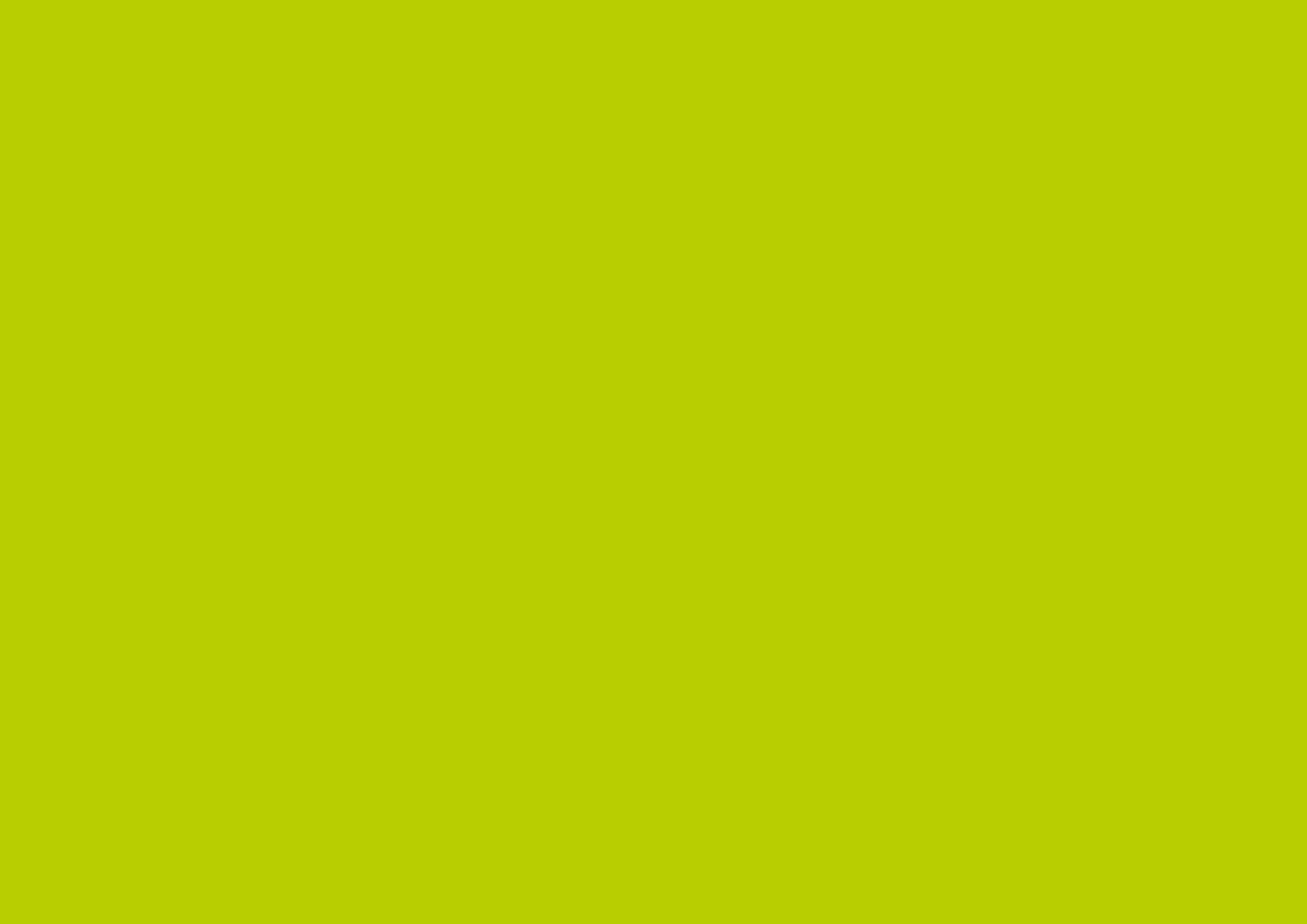 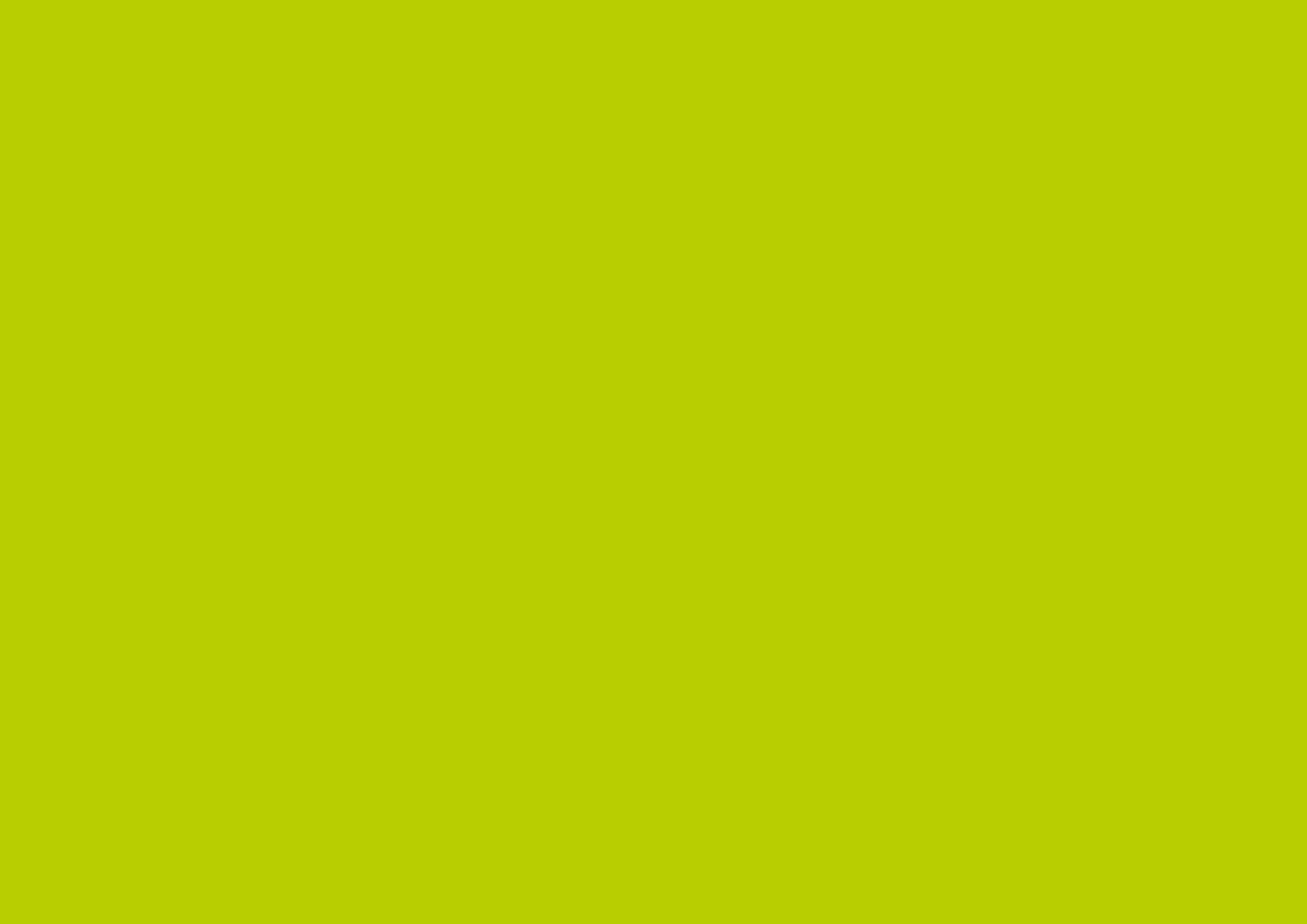 © White Rose Maths 2022Week 1	Week 2	Week 3	Week 4	Week 5	Week 6	Week 7	Week 8	Week 9	Week 10	Week 11	Week 12NumberPlace valueNumberMultiplication and division BNumberDecimals B© White Rose Maths 2022Place valueYear 4 RTP Place valueMultiplication anddivisionYear 4 RTP Number factsYear 4 RTP Multiplication & divisionYear 4 RTP FractionsGeometryYear 4 RTP GeometryYear 4 | Autumn term | Block 1 – Place valueYear 4 | Autumn term | Block 1 – Place valueYear 4 | Autumn term | Block 1 – Place valueYear 4 | Autumn term | Block 2 – Addition and subtractionYear 4 | Autumn term | Block 2 – Addition and subtractionYear 4 | Autumn term | Block 3 – AreaYear 4 | Autumn term | Block 4 – Multiplication and division AYear 4 | Autumn term | Block 4 – Multiplication and division AYear 4 | Spring term | Block 1 – Multiplication and division BYear 4 | Spring term | Block 1 – Multiplication and division BYear 4 | Spring term | Block 2 – Length and perimeterYear 4 | Spring term | Block 2 – Length and perimeterYear 4 | Spring term | Block 3 – FractionsYear 4 | Spring term | Block 3 – FractionsYear 4 | Spring term | Block 4 – Decimals AYear 4 | Spring term | Block 4 – Decimals AYear 4 | Summer term | Block 1 – Decimals BYear 4 | Summer term | Block 2 – MoneyYear 4 | Summer term | Block 3 – TimeYear 4 | Summer term | Block 4 – ShapeYear 4 | Summer term | Block 5 – StatisticsYear 4 | Summer term | Block 6 – Position and directionMathematicsMathematicsMathematics0-3 year olds ( Pre –Nursery)0-3 year olds ( Pre –Nursery)0-3 year olds ( Pre –Nursery)Typically 0-12 monthsTypically 1 to 2 yearsTypically 2-3 yearsCombine objects like stacking blocks and cups.	Put objects inside others and take them out again.Climb and squeezing selves into different types of spaces.Build with a range of resourcesReact to changes of amount in agroup of up to three items• Counting-like behaviour, such as making sounds, pointing or saying some numbers in sequence.• Complete inset puzzles.Take part in finger rhymes with numbersCompare amounts, saying ‘lots’, ‘more’or ‘same’.Count in everyday contexts, sometimes skipping numbers - ‘1-2-3- 5.’Notice patterns and arrange things in patterns.MathematicsMathematicsMathematics3- 4 year olds ( Nursery )3- 4 year olds ( Nursery )3- 4 year olds ( Nursery )Autumn –Spring –Summer –Show ‘finger numbers’ up to 5.Talk about and identifies the patterns around them. For example: stripes on clothes, designs on rugs and wallpaper. Use informal language like ‘pointy’,‘spotty’, ‘blobs’ etc	Understand position through words alone – for example, “The bag is under the table,” – with no pointing.Select shapes appropriately: flat surfaces for building, a triangular prism for a roof etc.Name and recognise some 2D shapes (added to support Spring term not an official statement).say one number for each item in order: 1,2,3,4,5.Link numerals and amounts: for example, showing the right number of objects to match the numeral, up to 5Experiment with their own symbols and marks as well as numerals.Discuss routes and locations, using words like ‘in front of’ and ‘behind’.Talk about and explore 2D using informaland mathematical language: ‘sides’, ‘corners’; ‘straight’, ‘flat’, ‘round’.• Extend and create ABAB patterns –stick, leaf, stick, leaf.Recite numbers past 5Know that the last number reached when counting a small set of objects tells you how many there are in total (‘cardinal principle’).Combine shapes to make new ones – an arch, a bigger triangle etc.Talk about and explore 3D using informal and using informal and mathematical language: ‘sides’, ‘corners’; ‘straight’,‘flat’, ‘round’.Notice and correct an error in a repeating patternBegin to describe a sequence of events, real or fictional, using words such as ‘first’, ‘then’.Solve real world mathematical problems with numbers up to 5.Compare quantities using language: ‘more than’, ‘fewer than’Describe a familiar routeFast recognition of up to 3 objects, without having to count them individually ('subitising').Make comparisons between objectsrelating to size, length, weight and capacityMathematicsMathematicsMathematicsReception Year *Taken from NCETM Mastering NumberReception Year *Taken from NCETM Mastering NumberReception Year *Taken from NCETM Mastering NumberAutumn -Spring -Summer –Counts objects, actions and sounds (up to 5).Link numeral with its cardinal number value.Subitise (up to 5).Understand the ‘one more than relationship between consecutive numbersExplore composition (within 5)Compare sets of objects by matching.Select, rotate and manipulate shapes in order to develop spatial reasoning skillsCompare lengths, weight and capacityContinue, copy and compare patternsCount beyond tenVerbally count beyond 20, recognising the pattern of the counting system.Subitise (within and beyond 5).Understand the ‘one more than/ one less than’ relationship between consecutive numbersExplore composition of numbers to 10Compare numbersAtomically recall number bonds for numbers 0-5.Understand that two equal groups can be called a double and connect this to finder patterns.Sort odd and even numbers according to their shape.Compose and decompose shapes so that children recognise a shape canhave other shapes within it, just as numbers can.Counts objects, actions and soundsCompare quantities up to 10 in different contexts, recognising one quantity is greater than, less than orthe same as another. (ELG)Have a deep understanding of numbers to 10, including the composition of each number (ELG)Atomically recall number bonds for numbers 0-5 and some to 10.Automatically recall (without reference to rhymes, counting or other aids) number bonds up to 5 (including subtraction facts) and some number bonds up to 10, including double facts (ELG)Explore and represent patterns within numbers up to 10, including evens, odds, double facts and how quantities can be distributed equally. (ELG)Number ELGHave a deep understanding of number to 10, including the composition of each number.Subitise (recognise quantities without counting) up to 5. Automatically recall (without reference to rhymes, counting or other aids) number bonds up to 5 (including subtraction facts) and some number bonds to 10, including double facts.Numerical Patterns ELGVerbally count beyond 20, recognising the pattern of the counting system.Compare quantities up to 10 in different contexts, recognising when one quantity is greater than, less than or the same as the other quantity.Explore and represent patterns within numbers up to 10, includingevens and odds, double facts and how quantities can be distributed equally.Term 1Term 2Term 3Pupils will build on previous experiences of number from their home and nursery environments, and further develop their subitising and counting skills. They will explore the composition of numbers within 5. They will begin to compare sets of objects and use the language of comparison.Pupils will:identify when a set can be subitised and when counting is neededsubitise different arrangements, both unstructured and structured, including using the Hungarian number framemake different arrangements of numbers within 5 and talk about what they can see, to develop their conceptual subitising skillsspot smaller numbers ‘hiding’ inside larger numbersPupils will continue to develop their subitising and counting skills and explore the composition of numbers within and beyond 5. They will begin to identify when two sets are equal or unequal and connect two equal groups to doubles. They will begin to connect quantities to numerals.Pupils will:continue to develop their subitising skills for numbers within and beyond 5, and increasingly connect quantities to numeralsbegin to identify missing parts for numbers within 5explore the structure of the numbers 6 and 7 as ‘5 and a bit’ and connect this to finger patterns and the Hungarian number framefocus on equal and unequal groups when comparing numbersPupils will consolidate their counting skills, counting to larger numbers and developing a wider range of counting strategies. They will secure knowledge of number facts through varied practice.Pupils will:continue to develop their counting skills, counting larger sets as well as counting actions and soundsexplore a range of representations of numbers, including the 10-frame, and see how doubles can be arranged in a 10-framecompare quantities and numbers, including sets of objects which have different attributescontinue to develop a sense of magnitude, e.g. knowing that 8 is quite alot more than 2, but 4 is only a little bit more than 2connect quantities and numbers to finger patterns and explore different ways of representing numbers on their fingershear and join in with the counting sequence, and connect this to the ‘staircase’ pattern of the counting numbers, seeing that each number is made of one more than the previous numberdevelop counting skills and knowledge, including: that the last number in the count tells us ‘how many’ (cardinality); to be accurate in counting, each thing must be counted once and once only and in any order; the need for 1:1 correspondence; understanding that anything can be counted, including actions and soundscompare sets of objects by matchingbegin to develop the language of ‘whole’ when talking about objects which have partsunderstand that two equal groups can be called a ‘double’ and connect this to finger patternssort odd and even numbers according to their ‘shape’continue to develop their understanding of the counting sequence and link cardinality and ordinality through the ‘staircase’ patternorder numbers and play track gamesjoin in with verbal counts beyond 20, hearing the repeated pattern within the counting numbersbegin to generalise about ‘one more than’ and ‘one less than’ numbers within 10continue to identify when sets can be subitised and when counting is necessarydevelop conceptual subitising skills including when using a rekenrekDevelopment mattersDevelopment mattersBirth to 5 mattersBirth to 5 matters3 and 4 year oldsReceptionRange 5Range 6Compare quantities using language: ‘more than’, ‘fewer than’,Understand position through words alone – for example, “The bag is under the table,” – with no pointing.Describe a familiar route.Discuss routes and locations, using words like ‘in front of’ and ‘behind’.Select, rotate and manipulate shapes in order to develop spatial reasoning skills.Responds to and uses language of position and directionPredicts, moves and rotates objects to fit the space or create the shape they would likeUses spatial language, including following and giving directions, using relative terms and describing what they see from different viewpointsInvestigates turning and flipping objects in order to make shapes fit and create models; predicting and visualising how they will look (spatial reasoning)May enjoy making simple maps of familiar and imaginative environments, with landmarksAutumn 2, Autumn 4Spring 3Summer 5Spring 6Summer 3Autumn 4Spring 6Summer 3Spring 6Summer 3, Summer 5Development mattersDevelopment mattersBirth to 5 mattersBirth to 5 matters3 and 4 year oldsReceptionRange 5Range 6Talk about and explore 2D and 3D shapes (for example, circles, rectangles, triangles and cuboids) using informal and mathematical language: ‘sides’, ‘corners’, ‘straight’, ‘flat’, ‘round’.Select shapes appropriately: flat surfaces for building, a triangular prisms for a roof, etc.Combine shapes to make new ones – an arch, a bigger triangle, etc.Compose and decompose shapes so that children recognise a shape can have other shapes within it, just as numbers can.Chooses items based on their shape which are appropriate for the child’s purposeResponds to both informal language and common shape namesShows awareness of shape similarities and differences between objectsEnjoys partitioning and combining shapes to make new shapes with 2D and 3D shapesAttempts to create arches and enclosures when building, using trial and improvement to select blocksUses informal language and analogies, (e.g. heart-shaped and hand-shaped leaves), as well as mathematical terms to describe shapes .Enjoys composing and decomposing shapes, learning which shapes combine to make other shapesUses own ideas to make models of increasing complexity, selecting blocks needed, solving problems and visualising what they will build.Autumn 4, Autumn 6Spring 6Autumn 6Spring 6Summer 3Autumn 6Spring 6Summer 3Autumn 4Spring 6Summer 3, Summer 5Development mattersDevelopment mattersBirth to 5 mattersBirth to 5 matters3 and 4 year oldsReceptionRange 5Range 6Talk about and identify the patterns around them. For example: stripes on clothes, designs on rugs and wallpaper. Use informal language like ‘pointy’, ‘spotty’, ‘blobs’, etc.Extend and create ABAB patterns – stick, leaf, stick, leaf.Notice and correct an error in a repeating pattern.Continue, copy and create repeating patterns.Creates their own spatial patterns showing some organisation or regularityExplores and adds to simple linear patterns of two or three repeating items, e.g. stick, leaf (AB) or stick, leaf, stone (ABC)Joins in with simple patterns in sounds, objects, games and stories dance and movement, predicting what comes nextSpots patterns in the environment, beginning to identify the pattern “rule”Chooses familiar objects to create and recreate repeating patterns beyond AB patterns and begins to identify the unit of repeatAutumn 2Spring 6Autumn 2Spring 6Summer 5Autumn 2Autumn 1Spring 6Summer 5Development mattersDevelopment mattersBirth to 5 mattersBirth to 5 matters3 and 4 year oldsReceptionRange 5Range 6Make comparisons between objects relating to size, length, weight and capacity.Begin to describe a sequence of events, real or fictional, using words such as ‘first’, ‘then…’Compare length, weight and capacity.In meaningful contexts, finds the longer or shorter, heavier or lighter and more/less full of two itemsRecalls a sequence of events in everyday life and stories.Enjoys tackling problems involving prediction and discussion of comparisons of length, weight or capacity, paying attention to fairness and accuracyBecomes familiar with measuring tools in everyday experiences and playIs increasingly able to order and sequence events using everyday language related to timeBeginning to experience measuring time with timers and calendarsAutumn 2Spring 2, Spring 4Summer 5Spring 2, Spring 4Summer 6Autumn 2, Autumn 6Spring 4Autumn 6Spring 2, Spring 4Summer 6Ready to progress criteriaBlockSteps1NPV-1 Count within 100, forwards and backwards, starting with any number.Autumn 16 – Count on from any number 8 – Count backwards within 101NPV-1 Count within 100, forwards and backwards, starting with any number.Spring 11 – Count within 201NPV-1 Count within 100, forwards and backwards, starting with any number.Spring 31 – Count from 20 to 503 – Count by making groups of tens1NPV-1 Count within 100, forwards and backwards, starting with any number.Summer 41 – Count from 50 to 1001NPV-2 Reason about the location of numbers to 20 within the linear number system, including comparing using < > and =Autumn 111 – Fewer, more, same12 – Less than, greater than, equal to13 – Compare numbers14 – Order objects and numbers15 – The number line1NPV-2 Reason about the location of numbers to 20 within the linear number system, including comparing using < > and =Spring 18 – The number line to 209 – Use a number line to 2011 – Compare numbers to 2012 – Order numbers to 201NPV-2 Reason about the location of numbers to 20 within the linear number system, including comparing using < > and =Spring 36 – The number line to 50Ready to progress criteriaBlockSteps1NF-1 Develop fluency in addition and subtraction facts within 10Autumn 25 – Number bonds within 106 – Systematic number bonds within 107 – Number bonds to 101NF-1 Develop fluency in addition and subtraction facts within 10Spring 22 – Add ones using number bonds6 – Subtract ones using number bonds1NF-2 Count forwards and backwards in multiples of 2, 5 and 10, up to 10 multiples, beginning with any multiple, and count forwards and backwards through the odd numbers.See under Multiplication & divisionSee under Multiplication & divisionReady to progress criteriaBlockSteps1AS-1 Compose numbers to 10 from 2 parts, and partition numbers to 10 into parts, including recognising odd and even numbers.Autumn Block 25 – Number bonds within 106 – Systematic number bonds within 107 – Number bonds to 101AS-2 Read, write and interpret equations containing addition (+), subtraction (−) and equals (=) symbols, and relate additive expressions and equations toreal-life contexts.Autumn Block 24 – Fact families – addition facts– Addition – add together– Addition – add more– Addition problems– Find a part– Subtraction – find a part– Fact families – the eight facts– Subtraction – take away/cross out (How many left?)– Subtraction – take away (How many left?)– Subtraction on a number line1AS-2 Read, write and interpret equations containing addition (+), subtraction (−) and equals (=) symbols, and relate additive expressions and equations toreal-life contexts.Spring Block 2– Add by counting on within 206 – Subtract ones using number bonds7 – Subtraction – counting back8 – Subtraction – finding the difference 10 Missing number problemsReady to progress criteriaBlockSteps1NF-1 Develop fluency in addition and subtraction facts within 10See under Addition & subtractionSee under Addition & subtraction1NF-2 Count forwards and backwards in multiples of 2, 5 and 10, up to 10 multiples, beginning with any multiple, and count forwards and backwards through the odd numbers.Summer 11 – Count in 2s2 – Count in 10s3 – Count in 5s1NF-2 Count forwards and backwards in multiples of 2, 5 and 10, up to 10 multiples, beginning with any multiple, and count forwards and backwards through the odd numbers.Summer 42 – Tens to 1001NF-2 Count forwards and backwards in multiples of 2, 5 and 10, up to 10 multiples, beginning with any multiple, and count forwards and backwards through the odd numbers.Summer 54 – Count in coinsReady to progress criteriaBlockSteps1G-1 Recognise common 2D and 3D shapes presented in different orientations, and know that rectangles, triangles, cuboids and pyramids are not always similar to one another.Autumn 3– Recognise and name 3-D shapes– Sort 3-D shapes– Recognise and name 2-D shapes– Sort 2-D shapes– Patterns with 2-D and 3-D shapes1G-2 Compose 2D and 3D shapes from smaller shapes to match an example, including manipulating shapes to place them in particular orientations.Autumn 3– Recognise and name 3-D shapes– Sort 3-D shapes– Recognise and name 2-D shapes– Sort 2-D shapes– Patterns with 2-D and 3-D shapesWeek 1	Week 2Week 3Week 4Week 5	Week 6Week 7Week 8Week 9Week 10Week 11	Week 12NumberPlace valueNumberPlace valueNumberPlace valueNumberAddition and subtractionNumberAddition and subtractionNumberAddition and subtractionNumberAddition and subtractionGeometryShapeGeometryShapeMeasurementNumberNumberNumberNumberMeasurementMeasurementMeasurementMeasurementMoneyMultiplication and divisionMultiplication and divisionMultiplication and divisionMultiplication and divisionLength and heightLength and heightMass, capacity and temperatureMass, capacity and temperatureNumberNumberMeasurementMeasurementGeometryGeometryFractionsFractionsTimeTimeStatisticsStatisticsPosition and directionPosition and directionConsolidationReady to progress criteriaBlockSteps2NPV-1 Recognise the place value of each digit in two-digit numbers, and compose and decompose two-digit numbers using standard and non-standard partitioning.Autumn 1– Recognise tens and ones– Use a place value chart– Partition numbers to 100– Flexibly partition numbers to 100– Write numbers in expanded form2NPV-2 Reason about the location of any two-digit number in the linear number system, including identifying the previous and next multiple of 10Autumn 1– 10s on the number line to 100– 10s and 1s on the number line to 100– Estimate numbers on the number lineReady to progress criteriaBlockSteps2NF-1 Secure fluency in addition and subtraction facts within 10, through continued practice.Autumn Block 21 – Bonds to 106 – Add by making 102NF-1 Secure fluency in addition and subtraction facts within 10, through continued practice.Autumn Block 28 – Add to the next 102NF-1 Secure fluency in addition and subtraction facts within 10, through continued practice.Autumn Block 211 – Subtract from a 10Ready to progress criteriaBlockSteps2AS-1 Add and subtract across 10Autumn 29 – Add across a 1010 – Subtract across a 1011 – Subtract from a 1012 – Subtract 1-digit number from a 2-digit number (across a 10)2AS-2 Recognise the subtraction structure of ‘difference’ and answer questions of the form, “How many more…?”.Spring 19 – Find change2AS-3 Add and subtract within 100 by applying related one-digit addition and subtraction facts: add and subtract only ones or only tens to/from a two- digit number.Autumn 2– Add across a 10– Subtract across a 10– Subtract from a 10– Subtract 1-digit number from a 2-digit number (across a 10)– 10 more, 10 less– Add and subtract 10s2AS-4 Add and subtract within 100 by applying related one-digit addition and subtraction facts: add and subtract any 2 two-digit numbers.Autumn 215 – Add two 2-digit numbers (not across a 10)16 – Add two 2-digit numbers (across a 10)17 – Subtract two 2-digit numbers (not across a 10)18 – Subtract two 2-digit numbers (across a 10)19 – Mixed addition and subtraction2AS-4 Add and subtract within 100 by applying related one-digit addition and subtraction facts: add and subtract any 2 two-digit numbers.Spring 18 – Make a pound9 – Find change2AS-4 Add and subtract within 100 by applying related one-digit addition and subtraction facts: add and subtract any 2 two-digit numbers.Spring 35 – Four operations with lengths and heightsReady to progress criteriaBlockSteps2MD-1 Recognise repeated addition contexts, representing them with multiplication equations and calculating the product, within the 2, 5 and 10 multiplication tables.Spring 24 – Introduce the multiplication symbol5 – Multiplication sentences 9 – The 2 times-table13 – The 10 times-table15 – The 5 times-table17 – The 5 and 10 times-tables2MD-1 Recognise repeated addition contexts, representing them with multiplication equations and calculating the product, within the 2, 5 and 10 multiplication tables.Spring 48 – Four operations with volume and capacity2MD-1 Recognise repeated addition contexts, representing them with multiplication equations and calculating the product, within the 2, 5 and 10 multiplication tables.Summer 25 – Tell the time to 5 minutes6 – Minutes in an hour2MD-2 Relate grouping problems where the number of groups is unknown to multiplication equations with a missing factor, and to division equations (quotitive division).Spring 22 – Make equal groups7 – Make equal groups – grouping8 – Make equal groups – sharing 10 – Divide by 214 – Divide by 1016 – Divide by 5Ready to progress criteriaBlockSteps2G-1 Recognise common 2D and 3D shapes presented in different orientations, and know that rectangles, triangles, cuboids and pyramids are not always similar to one another.Autumn 3– Recognise 2-D and 3-D shapes– Count sides on 2-D shapes– Count vertices on 2-D shapes– Sort 2-D shapes– Count faces on 3-D shapes– Count edges on 3-D shapes– Count vertices on 3-D shapes– Sort 3-D shapesReady to progress criteriaBlockSteps3NPV-1 Know that 10 tens are equivalent to 1 hundred, and that 100 is 10 times the size of 10; apply this to identify and work out how many 10s there are in other three-digit multiples of 10Autumn 14 – Hundreds3NPV-1 Know that 10 tens are equivalent to 1 hundred, and that 100 is 10 times the size of 10; apply this to identify and work out how many 10s there are in other three-digit multiples of 10Autumn 210 – Make connections3NPV-1 Know that 10 tens are equivalent to 1 hundred, and that 100 is 10 times the size of 10; apply this to identify and work out how many 10s there are in other three-digit multiples of 10Autumn 34 – Multiples of 5 and 103NPV-1 Know that 10 tens are equivalent to 1 hundred, and that 100 is 10 times the size of 10; apply this to identify and work out how many 10s there are in other three-digit multiples of 10Spring 2– Equivalent lengths (metres and centimetres)– Equivalent lengths (centimetres and millimetres)3NPV-2 Recognise the place value of each digit in three-digit numbers, and compose and decompose three-digit numbers using standard and non- standard partitioning.Autumn 1– Represent numbers to 1,000– Partition numbers to 1,000– Flexible partitioning of numbers to 1,000– Hundreds, tens and ones3NPV-3 Reason about the location of any three-digit number in the linear number system, including identifying the previous and next multiple of 100 and 10Autumn 1– Find 1, 10 or 100 more or less– Number line to 1,000– Estimate on a number line to 1,000– Compare numbers to 1,000– Order numbers to 1,0003NPV-4 Divide 100 into 2, 4, 5 and 10 equal parts, and read scales/number lines marked in multiples of 100 with 2, 4, 5 and 10 equal parts.Autumn 1– Number line to 1,000– Estimate on a number line to 1,000 14 – Count in 50s3NPV-4 Divide 100 into 2, 4, 5 and 10 equal parts, and read scales/number lines marked in multiples of 100 with 2, 4, 5 and 10 equal parts.Spring 2– Measure in metres and centimetres– Measure in millimetres– Measure in centimetres and millimetresReady to progress criteriaBlockSteps3NF-1 Secure fluency in addition and subtraction facts that bridge 10, through continued practice.Autumn Block 2– Add 1s across a 10– Add 10s across a 100– Subtract 1s across a 10– Subtract 1s across a 100– Add two numbers (across a 10)– Add two numbers (across a 100)– Subtract two numbers (across a 10)– Subtract two numbers (across a 100)3NF-2 Recall multiplication facts, and corresponding division facts, in the 10, 5, 2, 4 and 8 multiplication tables, and recognise products in these multiplication tables as multiples of the corresponding number.See under Multiplication & divisionSee under Multiplication & division3NF-3 Apply place-value knowledge to known additive and multiplicative number facts (scaling facts by 10).See under Multiplication & divisionSee under Multiplication & divisionReady to progress criteriaBlockSteps3AS-1 Calculate complements to 100Autumn Block 219 – Complements to 1003AS-1 Calculate complements to 100Summer 24 – Subtract money5 – Find change3AS-2 Add and subtract up to three-digit numbers using columnar methods.Autumn Block 2– Add two numbers (no exchange)– Subtract two numbers (no exchange)– Add two numbers (across a 10)– Add two numbers (across a 100)– Subtract two numbers (across a 10)– Subtract two numbers (across a 100)– Add 2-digit and 3-digit numbers– Subtract a 2-digit number from a 3-digit number3AS-3 Manipulate the additive relationship: Understand the inverse relationship between addition and subtraction, and how both relate to the part–part–whole structure.Understand and use the commutative property of addition, and understand the related property for subtraction.Autumn Block 2– Inverse operations– Make decisions3AS-3 Manipulate the additive relationship: Understand the inverse relationship between addition and subtraction, and how both relate to the part–part–whole structure.Understand and use the commutative property of addition, and understand the related property for subtraction.Summer 2– Add money– Subtract money– Find changeReady to progress criteriaBlockSteps3NF-1 Secure fluency in addition and subtraction facts that bridge 10, through continued practice.See under Addition & subtractionSee under Addition & subtraction3NF-2 Recall multiplication facts, and corresponding division facts, in the 10, 5, 2, 4 and 8 multiplication tables, and recognise products in these multiplication tables as multiples of the corresponding number.Autumn Block 33 – Multiples of 24 – Multiples of 5 and 105 – Sharing and grouping9 – Multiply by 410 – Divide by 411 – The 4 times-table3NF-3 Apply place-value knowledge to known additive and multiplicative number facts (scaling facts by 10).Spring 11 – Multiples of 102 – Related calculations 10 – Scaling3NF-3 Apply place-value knowledge to known additive and multiplicative number facts (scaling facts by 10).Spring 36 – Fractions and scales9 – Equivalent fractions on a number line10 – Equivalent fractions as bar modelsReady to progress criteriaBlockSteps3MD-1 Apply known multiplication and division facts to solve contextual problems with different structures, including quotitive and partitive division.Autumn 3All 15 steps in this block relate to this criterion3MD-1 Apply known multiplication and division facts to solve contextual problems with different structures, including quotitive and partitive division.Spring 1All 11 steps in this block relate to this criterionReady to progress criteriaBlockSteps3F-1 Interpret and write proper fractions to represent 1 or several parts of a whole that is divided into equal parts.Spring 31 – Understand the denominators of unit fractions3 – Understand the numerators of non-unit fractions4 – Understand the whole3F-2 Find unit fractions of quantities using known division facts (multiplication tables fluency).Summer 14 – Unit fractions of a set of objects3F-3 Reason about the location of any fraction within 1 in the linear number system.Spring 32 – Compare and order unit fractions5 – Compare and order non-unit fractions7 – Fractions on a number line8 – Count in fractions on a number line3F-4 Add and subtract fractions with the same denominator, within 1Summer 11 – Add fractions2 – Subtract fractionsReady to progress criteriaBlockSteps3G-1 Recognise right angles as a property of shape or a description of a turn, and identify right angles in 2D shapes presented in different orientations.Summer 42 – Right angles3G-2 Draw polygons by joining marked points, and identify parallel and perpendicular sides.Summer 46 – Parallel and perpendicular 8 – Draw polygonsReady to progress criteriaBlockSteps4NPV-1 Know that 10 hundreds are equivalent to 1 thousand, and that 1,000 is 10 times the size of 100; apply this to identify and work out how many 100s there are in other four-digit multiples of 100Autumn 14 - Thousands4NPV-1 Know that 10 hundreds are equivalent to 1 thousand, and that 1,000 is 10 times the size of 100; apply this to identify and work out how many 100s there are in other four-digit multiples of 100Spring 13 – Multiply by 104 – Multiply by 1005 – Divide by 106 – Divide by 1004NPV-2 Recognise the place value of each digit in four-digit numbers, and compose and decompose four-digit numbers using standard and non-standard partitioning.Autumn 15 – Represent numbers to 10,0006 – Partition numbers to 10,0007 – Flexible partitioning of numbers to 10,0004NPV-3 Reason about the location of any four-digit number in the linear number system, including identifying the previous and next multiple of 1,000 and 100, and rounding to the nearest of each.Autumn 18 – Find 1, 10, 100, 1,000 more or less9 – Number line to 10,00010 – Estimate on a number line to 10,00011 – Compare numbers to 10,00012 – Order numbers to 10,00014 – Round to the nearest 1015 – Round to the nearest 10016 – Round to the nearest 1,00017 – Round to the nearest 10,0004NPV-4 Divide 1,000 into 2, 4, 5 and 10 equal parts, and read scales/number lines marked in multiples of 1,000 with 2, 4, 5 and 10 equal parts.Autumn 19 – Number line to 10,00010 – Estimate on a number line to 10,000Ready to progress criteriaBlockSteps4NF-1 Recall multiplication and division facts up to 12 × 12 and recognise products in multiplication tables as multiples of the corresponding number.Autumn 4All 13 steps in this block relate to this criterion4NF-1 Recall multiplication and division facts up to 12 × 12 and recognise products in multiplication tables as multiples of the corresponding number.Spring 1– Factor pairs– Use factor pairs– Related facts – multiplication and division– Informal written methods for multiplication– Multiply a 2-digit number by a 1-digit number– Multiply a 3-digit number by a 1-digit number4NF-2 Solve division problems, with two-digit dividends and one-digit divisors, that involve remainders, and interpret remainders appropriately according to the context.Autumn 4All 13 steps in this block relate to this criterion4NF-2 Solve division problems, with two-digit dividends and one-digit divisors, that involve remainders, and interpret remainders appropriately according to the context.Spring 111 – Divide a 2-digit number by a 1-digit number (1)12 – Divide a 2-digit number by a 1-digit number (2)13 – Divide a 3-digit number by a 1-digit number4NF-3 Apply place-value knowledge to known additive and multiplicative number facts (scaling facts by 100).Spring 14 – Multiply by 1006 – Divide by 1004NF-3 Apply place-value knowledge to known additive and multiplicative number facts (scaling facts by 100).Spring 410 – Divide a 1- or 2-digit number by 100Ready to progress criteriaBlockSteps4MD-1 Multiply and divide whole numbers by 10 and 100 (keeping to whole number quotients); understand this as equivalent to making a number 10 or 100 times the size.Spring 1– Multiply by 10– Multiply by 100– Divide by 10– Divide by 1004MD-2 Manipulate multiplication and division equations, and understand and apply the commutative property of multiplication.Autumn 4All 13 steps in this block relate to this criterion4MD-3 Understand and apply the distributive property of multiplication.Spring 1– Informal written methods for multiplication– Multiply a 2-digit number by a 1-digit number– Multiply a 3-digit number by a 1-digit numberReady to progress criteriaBlockSteps4F-1 Reason about the location of mixed numbers in the linear number system.Spring 3– Number lines with mixed numbers– Compare and order mixed numbers4F-2 Convert mixed numbers to improper fractions and vice versa.Spring 37 – Convert mixed numbers to improper fractions8 – Convert improper fractions to mixed numbers4F-3 Add and subtract improper and mixed fractions with the same denominator, including bridging whole numbers.Spring 312 – Add fractions and mixed numbers14 – Subtract from whole amounts15 – Subtract from mixed numbersReady to progress criteriaBlockSteps4G-1 Draw polygons, specified by coordinates in the first quadrant, and translate within the first quadrant.Summer 6– Draw 2-D shapes on a grid– Translate on a grid4G-2 Identify regular polygons, including equilateral triangles and squares, as those in which the side- lengths are equal and the angles are equal. Find the perimeter of regular and irregular polygons.Spring 2– Perimeter of regular polygons– Perimeter of polygons4G-2 Identify regular polygons, including equilateral triangles and squares, as those in which the side- lengths are equal and the angles are equal. Find the perimeter of regular and irregular polygons.Summer 4– Triangles– Quadrilaterals– Polygons4G-3 Identify line symmetry in 2D shapes presented in different orientations. Reflect shapes in a line of symmetry and complete a symmetric figure or pattern with respect to a specified line of symmetry.Summer 4– Lines of symmetry– Complete a symmetric figure